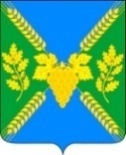 АДМИНИСТРАЦИЯ МОЛДАВАНСКОГО СЕЛЬСКОГО ПОСЕЛЕНИЯ  КРЫМСКОГО РАЙОНАПОСТАНОВЛЕНИЕот 02.12.2019                                                                                                                           №  206село МолдаванскоеО внесении изменений в постановление администрации Молдаванского сельского поселения Крымского района от 1 марта 2018 года № 25 «Об утверждении Положения о порядке организации и осуществления муниципального контроля за обеспечением сохранности автомобильных дорог местного значения в границах населенных пунктов Молдаванского сельского поселения Крымского района»Руководствуясь положениями Федерального закона 26 декабря 2008 года № 294-ФЗ «О защите прав юридических лиц и индивидуальных предпринимателей при осуществлении государственного контроля (надзора) и муниципального контроля», ч.4 статьи 7 Федерального закона от 6 октября 2003 года № 131-ФЗ «Об общих принципах организации местного самоуправления в Российской Федерации», в целях актуализации регламентированного порядка организации и осуществления муниципального контроля за обеспечением сохранности автомобильных дорог местного значения в соответствии с действующим законодательством, п о с т а н о в л я ю:1. Внести в постановление администрации Молдаванского сельского поселения Крымского района от 1 марта 2018 года № 25 «Об утверждении Положения о порядке организации и осуществления муниципального контроля за обеспечением сохранности автомобильных дорог местного значения в границах населенных пунктов Молдаванского сельского поселения Крымского района» следующие изменения:1) первый и второй абзацы пункта 1.3 приложения к постановлению изложить в следующей редакции:«1.3. Муниципальный контроль за обеспечением сохранности автомобильных дорог  местного значения в границах населенных пунктов Молдаванского сельского поселения Крымского района (далее - муниципальный контроль за обеспечением сохранности автомобильных дорог местного значения) - деятельность органов муниципального контроля уполномоченных на организацию и проведение на территории муниципального образования  проверок соблюдения юридическими лицами и индивидуальными предпринимателями требований, установленных муниципальными правовыми актами Молдаванского сельского поселения Крымского района (далее - муниципальные правовые акты), а также требований, установленных федеральными законами, законами Краснодарского края (далее - требования, установленные федеральными законами и законами Краснодарского края) в области обеспечения сохранности автомобильных дорог местного значения, а также на организацию и проведение мероприятий по профилактике нарушений указанных требований, мероприятий по контролю, осуществляемых без взаимодействия с юридическими лицами, индивидуальными предпринимателями.Предметом муниципального контроля за обеспечением сохранности автомобильных дорог местного значения в границах населенных пунктов  муниципального образования является соблюдение юридическими лицами и индивидуальными предпринимателями обязательных требований действующего законодательства при осуществлении дорожной деятельности, использовании автомобильных дорог, обеспечение сохранности автомобильных дорог, проведение ремонта автомобильных дорог, а также  организация и проведение мероприятий по профилактике нарушений указанных требований, мероприятий по контролю, осуществляемых без взаимодействия с юридическими лицами, индивидуальными предпринимателями.»;2) пункт 1.4 приложения к постановлению дополнить следующими абзацами:«В целях предупреждения нарушений юридическими лицами и индивидуальными предпринимателями установленных муниципальными правовыми актами обязательных требований по обеспечению сохранности автомобильных дорог  местного значения в границах населенных пунктов Молдаванского сельского поселения, устранения причин, факторов и условий, способствующих нарушениям установленных муниципальными правовыми актами обязательных требований, органы муниципального контроля осуществляют мероприятия по профилактике нарушений обязательных требований, требований, установленных муниципальными правовыми актами, в соответствии с ежегодно утверждаемыми ими программами профилактики нарушений, в соответствии с положениями Постановления Правительства РФ от 26 декабря 2018 года № 1680 «Об утверждении общих требований к организации и осуществлению органами государственного контроля (надзора), органами муниципального контроля мероприятий по профилактике нарушений обязательных требований, требований, установленных муниципальными правовыми актами».Порядок составления и направления предостережения о недопустимости нарушения обязательных требований, требований, установленных муниципальными правовыми актами, подачи юридическим лицом, индивидуальным предпринимателем возражений на такое предостережение и их рассмотрения, порядок уведомления об исполнении такого предостережения определяются Правительством Российской Федерации. Мероприятия по контролю без взаимодействия с юридическими лицами, индивидуальными предпринимателями проводятся уполномоченными должностными лицами органа муниципального контроля в пределах своей компетенции на основании заданий на проведение таких мероприятий, утверждаемых руководителем или заместителем руководителя органа муниципального контроля.Порядок оформления и содержание заданий мероприятий по контролю без взаимодействия с юридическими лицами, индивидуальными предпринимателями  и порядок оформления должностными лицами органа муниципального контроля результатов мероприятия по контролю без взаимодействия с юридическими лицами, индивидуальными предпринимателями, в том числе результатов плановых (рейдовых) осмотров, обследований, исследований, измерений, наблюдений, устанавливаются федеральными органами исполнительной власти, осуществляющими нормативно-правовое регулирование в соответствующих сферах государственного контроля (надзора), органами исполнительной власти субъектов Российской Федерации, а также органами местного самоуправления.В случае получения в ходе проведения мероприятий по контролю без взаимодействия с юридическими лицами, индивидуальными предпринимателями указанных в частях 5 - 7 статьи 8.2 Федерального закона от 26 декабря 2008 года № 294-ФЗ «О защите прав юридических лиц и индивидуальных предпринимателей при осуществлении государственного контроля (надзора) и муниципального контроля» сведений о готовящихся нарушениях или признаках нарушения обязательных требований, требований, установленных муниципальными правовыми актами, орган муниципального контроля направляют юридическому лицу, индивидуальному предпринимателю предостережение о недопустимости нарушения обязательных требований, требований, установленных муниципальными правовыми актами.При отсутствии достоверной информации о лице, допустившем нарушение обязательных требований, требований, установленных муниципальными правовыми актами, достаточной для проведения внеплановой проверки, уполномоченными должностными лицами органа муниципального контроля может быть проведена предварительная проверка поступившей информации. В ходе проведения предварительной проверки поступившей информации принимаются меры по запросу дополнительных сведений и материалов (в том числе в устном порядке) у лиц, направивших заявления и обращения, представивших информацию, проводится рассмотрение документов юридического лица, индивидуального предпринимателя, имеющихся в распоряжении органа муниципального контроля, при необходимости проводятся мероприятия по контролю без взаимодействия с юридическими лицами, индивидуальными предпринимателями и без возложения на указанных лиц обязанности по представлению информации и исполнению требований органов   муниципального контроля. В рамках предварительной проверки у юридического лица, индивидуального предпринимателя могут быть запрошены пояснения в отношении полученной информации, но представление таких пояснений и иных документов не является обязательным.При выявлении по результатам предварительной проверки лиц, допустивших нарушение обязательных требований, требований, установленных муниципальными правовыми актами, получении достаточных для проведения внеплановой проверки  уполномоченное должностное лицо органа муниципального контроля подготавливает мотивированное представление о назначении внеплановой проверки по регламентированным основаниям. По результатам предварительной проверки меры по привлечению юридического лица, индивидуального предпринимателя к ответственности не принимаются.В случае выявления при проведении плановых (рейдовых) осмотров, обследований нарушений обязательных требований, требований, установленных муниципальными правовыми актами, должностные лица органов муниципального контроля принимают в пределах своей компетенции меры по пресечению таких нарушений, а также доводят в письменной форме до сведения руководителя (заместителя руководителя) органа муниципального контроля информацию о выявленных нарушениях для принятия решения о назначении внеплановой проверки юридического лица, индивидуального предпринимателя по регламентированным основаниям.Плановые (рейдовые) осмотры не могут проводиться в отношении конкретного юридического лица, индивидуального предпринимателя и не должны подменять собой проверку.»2. Ведущему специалисту администрации Молдаванского сельского поселения Крымского района А.В.Петря обнародовать настоящее постановление путем размещения на информационных стендах, расположенных на территории   Молдаванского сельского поселения Крымского района и разместить на официальном сайте администрации Молдаванского сельского поселения Крымского района в информационно-телекоммуникационной в сети Интернет.3. Постановление вступает в силу со дня  официального обнародования.Исполняющий обязанности главы Молдаванского сельского поселения Крымского района                                                                                А.Н.Шахов